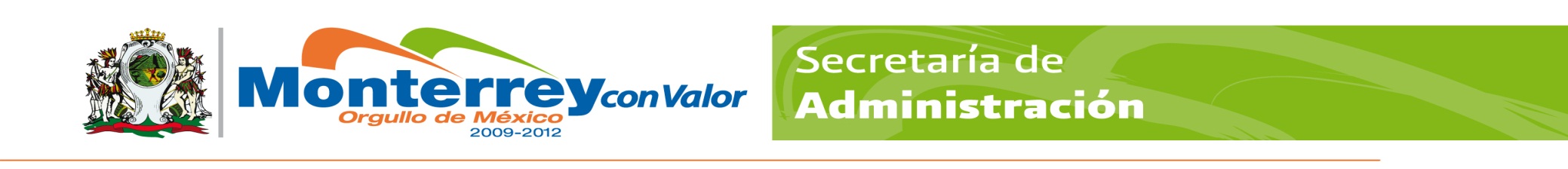 GOBIERNO MUNICIPAL DE MONTERREYSECRETARÍA DE ADMINISTRACIÓNDIRECCION DE RECURSOS HUMANOSPERFIL Y DESCRIPCIÓN DEL PUESTOGOBIERNO MUNICIPAL DE MONTERREYSECRETARÍA DE ADMINISTRACIÓNDIRECCION DE RECURSOS HUMANOSPERFIL Y DESCRIPCIÓN DEL PUESTOGOBIERNO MUNICIPAL DE MONTERREYSECRETARÍA DE ADMINISTRACIÓNDIRECCION DE RECURSOS HUMANOSPERFIL Y DESCRIPCIÓN DEL PUESTOGOBIERNO MUNICIPAL DE MONTERREYSECRETARÍA DE ADMINISTRACIÓNDIRECCION DE RECURSOS HUMANOSPERFIL Y DESCRIPCIÓN DEL PUESTOGOBIERNO MUNICIPAL DE MONTERREYSECRETARÍA DE ADMINISTRACIÓNDIRECCION DE RECURSOS HUMANOSPERFIL Y DESCRIPCIÓN DEL PUESTOGOBIERNO MUNICIPAL DE MONTERREYSECRETARÍA DE ADMINISTRACIÓNDIRECCION DE RECURSOS HUMANOSPERFIL Y DESCRIPCIÓN DEL PUESTOGOBIERNO MUNICIPAL DE MONTERREYSECRETARÍA DE ADMINISTRACIÓNDIRECCION DE RECURSOS HUMANOSPERFIL Y DESCRIPCIÓN DEL PUESTOGOBIERNO MUNICIPAL DE MONTERREYSECRETARÍA DE ADMINISTRACIÓNDIRECCION DE RECURSOS HUMANOSPERFIL Y DESCRIPCIÓN DEL PUESTOIdentificación:Identificación:Identificación:Identificación:Identificación:Identificación:Identificación:Identificación:Identificación:Identificación:Centro de costos:Centro de costos:Centro de costos:165-003165-003165-003Fecha: Fecha: 31 de Enero del 201931 de Enero del 2019Título del puesto:Título del puesto:Título del puesto:Oficial EléctricoOficial EléctricoOficial EléctricoOficial EléctricoOficial EléctricoOficial EléctricoOficial EléctricoPuesto:Puesto:Puesto:Oficial EléctricoOficial EléctricoOficial EléctricoOficial EléctricoOficial EléctricoOficial EléctricoOficial EléctricoSecretaría:Secretaría:Secretaría:Servicios Públicos Servicios Públicos Servicios Públicos Servicios Públicos Servicios Públicos Servicios Públicos Servicios Públicos Dirección:Dirección:Dirección:Dirección Operativa Zona SurDirección Operativa Zona SurDirección Operativa Zona SurDirección Operativa Zona SurDirección Operativa Zona SurDirección Operativa Zona SurDirección Operativa Zona SurÁrea:Área:Área:Jefatura de Imagen y Mantenimiento UrbanoJefatura de Imagen y Mantenimiento UrbanoJefatura de Imagen y Mantenimiento UrbanoJefatura de Imagen y Mantenimiento UrbanoJefatura de Imagen y Mantenimiento UrbanoJefatura de Imagen y Mantenimiento UrbanoJefatura de Imagen y Mantenimiento UrbanoOrganización:Organización:Organización:Organización:Organización:Organización:Organización:Organización:Organización:Organización:Puesto al que le reporta:Puesto al que le reporta:Puesto al que le reporta: Coordinación  Operativa, Supervisor, Encargado y/o Encargado de Sección  Coordinación  Operativa, Supervisor, Encargado y/o Encargado de Sección  Coordinación  Operativa, Supervisor, Encargado y/o Encargado de Sección  Coordinación  Operativa, Supervisor, Encargado y/o Encargado de Sección  Coordinación  Operativa, Supervisor, Encargado y/o Encargado de Sección  Coordinación  Operativa, Supervisor, Encargado y/o Encargado de Sección  Coordinación  Operativa, Supervisor, Encargado y/o Encargado de Sección Puestos que le reportan:Puestos que le reportan:Puestos que le reportan:Ayudante, ayudante General., Ayudante ElectricistaAyudante, ayudante General., Ayudante ElectricistaAyudante, ayudante General., Ayudante ElectricistaAyudante, ayudante General., Ayudante ElectricistaAyudante, ayudante General., Ayudante ElectricistaAyudante, ayudante General., Ayudante ElectricistaAyudante, ayudante General., Ayudante ElectricistaObjetivo del puesto:Objetivo del puesto:Objetivo del puesto:Objetivo del puesto:Objetivo del puesto:Objetivo del puesto:Objetivo del puesto:Objetivo del puesto:Objetivo del puesto:Objetivo del puesto:Cumplir con el programa de trabajo diario indicado por el supervisor referente a Diagnostico de Fallas, Mantenimientos Preventivos y Correctivos y la Reparación e Instalación de alumbrado Público.Cumplir con el programa de trabajo diario indicado por el supervisor referente a Diagnostico de Fallas, Mantenimientos Preventivos y Correctivos y la Reparación e Instalación de alumbrado Público.Cumplir con el programa de trabajo diario indicado por el supervisor referente a Diagnostico de Fallas, Mantenimientos Preventivos y Correctivos y la Reparación e Instalación de alumbrado Público.Cumplir con el programa de trabajo diario indicado por el supervisor referente a Diagnostico de Fallas, Mantenimientos Preventivos y Correctivos y la Reparación e Instalación de alumbrado Público.Cumplir con el programa de trabajo diario indicado por el supervisor referente a Diagnostico de Fallas, Mantenimientos Preventivos y Correctivos y la Reparación e Instalación de alumbrado Público.Cumplir con el programa de trabajo diario indicado por el supervisor referente a Diagnostico de Fallas, Mantenimientos Preventivos y Correctivos y la Reparación e Instalación de alumbrado Público.Cumplir con el programa de trabajo diario indicado por el supervisor referente a Diagnostico de Fallas, Mantenimientos Preventivos y Correctivos y la Reparación e Instalación de alumbrado Público.Cumplir con el programa de trabajo diario indicado por el supervisor referente a Diagnostico de Fallas, Mantenimientos Preventivos y Correctivos y la Reparación e Instalación de alumbrado Público.Cumplir con el programa de trabajo diario indicado por el supervisor referente a Diagnostico de Fallas, Mantenimientos Preventivos y Correctivos y la Reparación e Instalación de alumbrado Público.Cumplir con el programa de trabajo diario indicado por el supervisor referente a Diagnostico de Fallas, Mantenimientos Preventivos y Correctivos y la Reparación e Instalación de alumbrado Público.Responsabilidad:Responsabilidad:Responsabilidad:Responsabilidad:Responsabilidad:Responsabilidad:Responsabilidad:Responsabilidad:Responsabilidad:Responsabilidad:El buen uso de materiales, equipo y herramientas a su cargo.Desempeñar sus labores del día  con el equipo de seguridad adecuado.Reportar al supervisor  los trabajos realizados así como las incidencias.Cumplir con los lineamientos del reglamento interno de trabajo.	Aplicación de los Procesos de acuerdo a su Manual.Portar Licencia de Manejo de Chofer actualizada.El buen uso de materiales, equipo y herramientas a su cargo.Desempeñar sus labores del día  con el equipo de seguridad adecuado.Reportar al supervisor  los trabajos realizados así como las incidencias.Cumplir con los lineamientos del reglamento interno de trabajo.	Aplicación de los Procesos de acuerdo a su Manual.Portar Licencia de Manejo de Chofer actualizada.El buen uso de materiales, equipo y herramientas a su cargo.Desempeñar sus labores del día  con el equipo de seguridad adecuado.Reportar al supervisor  los trabajos realizados así como las incidencias.Cumplir con los lineamientos del reglamento interno de trabajo.	Aplicación de los Procesos de acuerdo a su Manual.Portar Licencia de Manejo de Chofer actualizada.El buen uso de materiales, equipo y herramientas a su cargo.Desempeñar sus labores del día  con el equipo de seguridad adecuado.Reportar al supervisor  los trabajos realizados así como las incidencias.Cumplir con los lineamientos del reglamento interno de trabajo.	Aplicación de los Procesos de acuerdo a su Manual.Portar Licencia de Manejo de Chofer actualizada.El buen uso de materiales, equipo y herramientas a su cargo.Desempeñar sus labores del día  con el equipo de seguridad adecuado.Reportar al supervisor  los trabajos realizados así como las incidencias.Cumplir con los lineamientos del reglamento interno de trabajo.	Aplicación de los Procesos de acuerdo a su Manual.Portar Licencia de Manejo de Chofer actualizada.El buen uso de materiales, equipo y herramientas a su cargo.Desempeñar sus labores del día  con el equipo de seguridad adecuado.Reportar al supervisor  los trabajos realizados así como las incidencias.Cumplir con los lineamientos del reglamento interno de trabajo.	Aplicación de los Procesos de acuerdo a su Manual.Portar Licencia de Manejo de Chofer actualizada.El buen uso de materiales, equipo y herramientas a su cargo.Desempeñar sus labores del día  con el equipo de seguridad adecuado.Reportar al supervisor  los trabajos realizados así como las incidencias.Cumplir con los lineamientos del reglamento interno de trabajo.	Aplicación de los Procesos de acuerdo a su Manual.Portar Licencia de Manejo de Chofer actualizada.El buen uso de materiales, equipo y herramientas a su cargo.Desempeñar sus labores del día  con el equipo de seguridad adecuado.Reportar al supervisor  los trabajos realizados así como las incidencias.Cumplir con los lineamientos del reglamento interno de trabajo.	Aplicación de los Procesos de acuerdo a su Manual.Portar Licencia de Manejo de Chofer actualizada.El buen uso de materiales, equipo y herramientas a su cargo.Desempeñar sus labores del día  con el equipo de seguridad adecuado.Reportar al supervisor  los trabajos realizados así como las incidencias.Cumplir con los lineamientos del reglamento interno de trabajo.	Aplicación de los Procesos de acuerdo a su Manual.Portar Licencia de Manejo de Chofer actualizada.El buen uso de materiales, equipo y herramientas a su cargo.Desempeñar sus labores del día  con el equipo de seguridad adecuado.Reportar al supervisor  los trabajos realizados así como las incidencias.Cumplir con los lineamientos del reglamento interno de trabajo.	Aplicación de los Procesos de acuerdo a su Manual.Portar Licencia de Manejo de Chofer actualizada.Funciones / Desempeño:Funciones / Desempeño:Funciones / Desempeño:Funciones / Desempeño:Funciones / Desempeño:Funciones / Desempeño:Funciones / Desempeño:Funciones / Desempeño:Funciones / Desempeño:Funciones / Desempeño:Verificar las condiciones de funcionamiento de la unidad asignada.Solicitar del almacén los materiales, herramientas y equipo necesario para los trabajos del día, trasladarse al área de trabajo, diagnosticar la falla, realizar la reparación y al terminar recoger el material sobrante, herramienta y equipo para su devolución al almacén.Hacer reporte de los trabajos realizados para generar reporte operativoVerificar las condiciones de funcionamiento de la unidad asignada.Solicitar del almacén los materiales, herramientas y equipo necesario para los trabajos del día, trasladarse al área de trabajo, diagnosticar la falla, realizar la reparación y al terminar recoger el material sobrante, herramienta y equipo para su devolución al almacén.Hacer reporte de los trabajos realizados para generar reporte operativoVerificar las condiciones de funcionamiento de la unidad asignada.Solicitar del almacén los materiales, herramientas y equipo necesario para los trabajos del día, trasladarse al área de trabajo, diagnosticar la falla, realizar la reparación y al terminar recoger el material sobrante, herramienta y equipo para su devolución al almacén.Hacer reporte de los trabajos realizados para generar reporte operativoVerificar las condiciones de funcionamiento de la unidad asignada.Solicitar del almacén los materiales, herramientas y equipo necesario para los trabajos del día, trasladarse al área de trabajo, diagnosticar la falla, realizar la reparación y al terminar recoger el material sobrante, herramienta y equipo para su devolución al almacén.Hacer reporte de los trabajos realizados para generar reporte operativoVerificar las condiciones de funcionamiento de la unidad asignada.Solicitar del almacén los materiales, herramientas y equipo necesario para los trabajos del día, trasladarse al área de trabajo, diagnosticar la falla, realizar la reparación y al terminar recoger el material sobrante, herramienta y equipo para su devolución al almacén.Hacer reporte de los trabajos realizados para generar reporte operativoVerificar las condiciones de funcionamiento de la unidad asignada.Solicitar del almacén los materiales, herramientas y equipo necesario para los trabajos del día, trasladarse al área de trabajo, diagnosticar la falla, realizar la reparación y al terminar recoger el material sobrante, herramienta y equipo para su devolución al almacén.Hacer reporte de los trabajos realizados para generar reporte operativoVerificar las condiciones de funcionamiento de la unidad asignada.Solicitar del almacén los materiales, herramientas y equipo necesario para los trabajos del día, trasladarse al área de trabajo, diagnosticar la falla, realizar la reparación y al terminar recoger el material sobrante, herramienta y equipo para su devolución al almacén.Hacer reporte de los trabajos realizados para generar reporte operativoVerificar las condiciones de funcionamiento de la unidad asignada.Solicitar del almacén los materiales, herramientas y equipo necesario para los trabajos del día, trasladarse al área de trabajo, diagnosticar la falla, realizar la reparación y al terminar recoger el material sobrante, herramienta y equipo para su devolución al almacén.Hacer reporte de los trabajos realizados para generar reporte operativoVerificar las condiciones de funcionamiento de la unidad asignada.Solicitar del almacén los materiales, herramientas y equipo necesario para los trabajos del día, trasladarse al área de trabajo, diagnosticar la falla, realizar la reparación y al terminar recoger el material sobrante, herramienta y equipo para su devolución al almacén.Hacer reporte de los trabajos realizados para generar reporte operativoVerificar las condiciones de funcionamiento de la unidad asignada.Solicitar del almacén los materiales, herramientas y equipo necesario para los trabajos del día, trasladarse al área de trabajo, diagnosticar la falla, realizar la reparación y al terminar recoger el material sobrante, herramienta y equipo para su devolución al almacén.Hacer reporte de los trabajos realizados para generar reporte operativoPerfil del Puesto:Perfil del Puesto:Perfil del Puesto:Perfil del Puesto:Perfil del Puesto:Perfil del Puesto:Perfil del Puesto:Perfil del Puesto:Perfil del Puesto:Perfil del Puesto:EspecificaciónCaracterísticasCaracterísticasCaracterísticasCaracterísticasCaracterísticasCaracterísticasRequerimientoRequerimientoRequerimientoEducaciónPrimariaPrimariaPrimariaPrimariaPrimariaPrimariaIndispensableIndispensableIndispensableExperienciaN/AN/AN/AN/AN/AN/ADeseableDeseableDeseableHabilidades: Operación y Manejo de Equipos Canastilla Operación y Manejo de Equipos Canastilla Operación y Manejo de Equipos Canastilla Operación y Manejo de Equipos Canastilla Operación y Manejo de Equipos Canastilla Operación y Manejo de Equipos Canastilla IndispensableIndispensableIndispensableHabilidades: Manejo de CargasManejo de CargasManejo de CargasManejo de CargasManejo de CargasManejo de CargasIndispensableIndispensableIndispensableHabilidades: Manejo de Alta y Baja TensiónManejo de Alta y Baja TensiónManejo de Alta y Baja TensiónManejo de Alta y Baja TensiónManejo de Alta y Baja TensiónManejo de Alta y Baja TensiónDeseableDeseableDeseableHabilidades: Diagnóstico y Levantamiento de Necesidades de Material(Según especificaciones técnicas de cada zona)Diagnóstico y Levantamiento de Necesidades de Material(Según especificaciones técnicas de cada zona)Diagnóstico y Levantamiento de Necesidades de Material(Según especificaciones técnicas de cada zona)Diagnóstico y Levantamiento de Necesidades de Material(Según especificaciones técnicas de cada zona)Diagnóstico y Levantamiento de Necesidades de Material(Según especificaciones técnicas de cada zona)Diagnóstico y Levantamiento de Necesidades de Material(Según especificaciones técnicas de cada zona)DeseableDeseableDeseableConocimientos:Normas de Seguridad y ProtecciónNormas de Seguridad y ProtecciónNormas de Seguridad y ProtecciónNormas de Seguridad y ProtecciónNormas de Seguridad y ProtecciónNormas de Seguridad y ProtecciónDeseableDeseableDeseableConocimientos:Reglamento Interior de TrabajoReglamento Interior de TrabajoReglamento Interior de TrabajoReglamento Interior de TrabajoReglamento Interior de TrabajoReglamento Interior de TrabajoIndispensableIndispensableIndispensableConocimientos:Nociones de  electricidad BásicaNociones de  electricidad BásicaNociones de  electricidad BásicaNociones de  electricidad BásicaNociones de  electricidad BásicaNociones de  electricidad BásicaIndispensableIndispensableIndispensableConocimientos:Conocimientos:Conocer el manual de procesos de su área.Conocer el manual de procesos de su área.Conocer el manual de procesos de su área.Conocer el manual de procesos de su área.Conocer el manual de procesos de su área.Conocer el manual de procesos de su área.IndispensableIndispensableIndispensableActitudes:ServicioServicioServicioServicioServicioServicioDeseableDeseableDeseableActitudes:Trabajo en EquipoTrabajo en EquipoTrabajo en EquipoTrabajo en EquipoTrabajo en EquipoTrabajo en EquipoIndispensableIndispensableIndispensableActitudes:Comunicación Interna y EfectivaComunicación Interna y EfectivaComunicación Interna y EfectivaComunicación Interna y EfectivaComunicación Interna y EfectivaComunicación Interna y EfectivaDeseableDeseableDeseableActitudes:Cooperación , DisposiciónCooperación , DisposiciónCooperación , DisposiciónCooperación , DisposiciónCooperación , DisposiciónCooperación , DisposiciónIndispensableIndispensableIndispensableActitudes:Iniciativa y ResponsabilidadIniciativa y ResponsabilidadIniciativa y ResponsabilidadIniciativa y ResponsabilidadIniciativa y ResponsabilidadIniciativa y ResponsabilidadIndispensableIndispensableIndispensableEl espacio de: Requerimiento, deberá ser llenado de acuerdo a lo que solicite el puesto  para desempeñar sus actividades       Si es: (I) Indispensable, es que es necesario y/o (D) Deseable, de ser posible que cuente con esas características.                                                                    El espacio de: Requerimiento, deberá ser llenado de acuerdo a lo que solicite el puesto  para desempeñar sus actividades       Si es: (I) Indispensable, es que es necesario y/o (D) Deseable, de ser posible que cuente con esas características.                                                                    El espacio de: Requerimiento, deberá ser llenado de acuerdo a lo que solicite el puesto  para desempeñar sus actividades       Si es: (I) Indispensable, es que es necesario y/o (D) Deseable, de ser posible que cuente con esas características.                                                                    El espacio de: Requerimiento, deberá ser llenado de acuerdo a lo que solicite el puesto  para desempeñar sus actividades       Si es: (I) Indispensable, es que es necesario y/o (D) Deseable, de ser posible que cuente con esas características.                                                                    El espacio de: Requerimiento, deberá ser llenado de acuerdo a lo que solicite el puesto  para desempeñar sus actividades       Si es: (I) Indispensable, es que es necesario y/o (D) Deseable, de ser posible que cuente con esas características.                                                                    El espacio de: Requerimiento, deberá ser llenado de acuerdo a lo que solicite el puesto  para desempeñar sus actividades       Si es: (I) Indispensable, es que es necesario y/o (D) Deseable, de ser posible que cuente con esas características.                                                                    El espacio de: Requerimiento, deberá ser llenado de acuerdo a lo que solicite el puesto  para desempeñar sus actividades       Si es: (I) Indispensable, es que es necesario y/o (D) Deseable, de ser posible que cuente con esas características.                                                                    El espacio de: Requerimiento, deberá ser llenado de acuerdo a lo que solicite el puesto  para desempeñar sus actividades       Si es: (I) Indispensable, es que es necesario y/o (D) Deseable, de ser posible que cuente con esas características.                                                                    El espacio de: Requerimiento, deberá ser llenado de acuerdo a lo que solicite el puesto  para desempeñar sus actividades       Si es: (I) Indispensable, es que es necesario y/o (D) Deseable, de ser posible que cuente con esas características.                                                                    El espacio de: Requerimiento, deberá ser llenado de acuerdo a lo que solicite el puesto  para desempeñar sus actividades       Si es: (I) Indispensable, es que es necesario y/o (D) Deseable, de ser posible que cuente con esas características.                                                                    Aprobaciones:Aprobaciones:Aprobaciones:Aprobaciones:Aprobaciones:Aprobaciones:Aprobaciones:Aprobaciones:Aprobaciones:SECRETARÍASECRETARÍASECRETARÍASECRETARÍASECRETARÍASECRETARÍASECRETARÍASECRETARÍASECRETARÍAELABORÓ:C ALBERTO SALVADOR MOLINA GONZALEZELABORÓ:C ALBERTO SALVADOR MOLINA GONZALEZELABORÓ:C ALBERTO SALVADOR MOLINA GONZALEZELABORÓ:C ALBERTO SALVADOR MOLINA GONZALEZREVISÓ: LIC. ARTURO ZUECK CHAVEZAUTORIZÓ: LIC. GUILLERMO FERNAN LACAVEX BARRAGANAUTORIZÓ: LIC. GUILLERMO FERNAN LACAVEX BARRAGANAUTORIZÓ: LIC. GUILLERMO FERNAN LACAVEX BARRAGANAUTORIZÓ: LIC. GUILLERMO FERNAN LACAVEX BARRAGANJEFATURA DE IMAGEN Y MANTENIMIENTO URBANOJEFATURA DE IMAGEN Y MANTENIMIENTO URBANOJEFATURA DE IMAGEN Y MANTENIMIENTO URBANOJEFATURA DE IMAGEN Y MANTENIMIENTO URBANOENCARGADO DE LA DIRECCION ADMINISTRATIVADIRECTOR OPERATIVA ZONA SURDIRECTOR OPERATIVA ZONA SURDIRECTOR OPERATIVA ZONA SURDIRECTOR OPERATIVA ZONA SURDIRECCIÓN DE RECURSOS HUMANOSDIRECCIÓN DE RECURSOS HUMANOSDIRECCIÓN DE RECURSOS HUMANOSDIRECCIÓN DE RECURSOS HUMANOSDIRECCIÓN DE RECURSOS HUMANOSDIRECCIÓN DE RECURSOS HUMANOSDIRECCIÓN DE RECURSOS HUMANOSDIRECCIÓN DE RECURSOS HUMANOSDIRECCIÓN DE RECURSOS HUMANOSREVISO:LIC. NICOLAS FRANCISCO CERDA LUNAREVISO:LIC. NICOLAS FRANCISCO CERDA LUNAREVISO:LIC. NICOLAS FRANCISCO CERDA LUNAREVISO:LIC. NICOLAS FRANCISCO CERDA LUNAAUTORIZO:LIC. EDGAR GUILLEN CACERESVIGENCIA:31/ENE.2019VIGENCIA:31/ENE.2019VIGENCIA:31/ENE.2019VIGENCIA:31/ENE.2019COORDINADOR DE RECLUTAMIENTO Y SELECCIÓNCOORDINADOR DE RECLUTAMIENTO Y SELECCIÓNCOORDINADOR DE RECLUTAMIENTO Y SELECCIÓNCOORDINADOR DE RECLUTAMIENTO Y SELECCIÓNDIRECTOR DE RECURSOS HUMANOSFECHAFECHAFECHAFECHA